Informations CSE/CSSCT aux salariés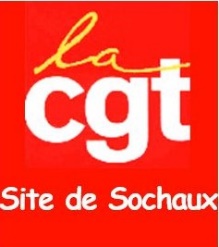 Travailler tous et moins, c’est possible !La CGT appelle à se rassembler et à arrêter le travail pour protester contre la politique de la direction et pour exprimer notre mécontentement :Ras le bol des journées et des semaines à rallongeRas le bol du système des compteursPaiement de toutes les heures supplémentaires travailléesRas le bol des surcharges de travail etOui au retour des intérimaires que la direction a renvoyé afin d’améliorer nos conditions de travailRespect des restrictions médicalesAussi, la CGT appelle tous les salariés à se rassembler :Ce vendredi 8 janvier 2021 pendant le casse-croûte à 11h30 au bâtiment M 33 niveau 0 (face parking Ferrage) pour décider d’un arrêt de travail collectif jusqu’à la prise de poste lundi 11 janvier 2021 pour protester contre cette politique.Section syndicale CGT du ferrage – 08/01/2021